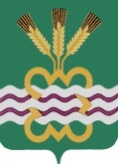 РОССИЙСКАЯ  ФЕДЕРАЦИЯСВЕРДЛОВСКАЯ  ОБЛАСТЬДУМА  КАМЕНСКОГО  ГОРОДСКОГО  ОКРУГА ШЕСТОЙ  СОЗЫВДевятое  заседание  РЕШЕНИЕ  № 150        19 октября 2017 года О внесении изменений в Генеральный план муниципального образования «Каменский городской округ»,  утвержденный Решением Думы Каменского городского округа № 78 от 26.12.2012г. и Правила землепользования и застройки муниципального образования «Каменский городской округ», утвержденные Решением Думы Каменского городского округа № 125 от 27.06.2013г. (в ред.  от  24.08.2017г. № 128), применительно кс. Новоисетское, с. Колчедан, с. Барабановское, с. Исетское, с. Сосновское Каменского района Свердловской областиВ целях реализации градостроительной деятельности, устойчивого развития территории Каменского городского округа, обеспечения интересов граждан и их объединений, руководствуясь Градостроительным кодексом Российской Федерации от 29.12.2004 года № 190-ФЗ, Правилами землепользования и застройки муниципального образования «Каменский городской округ», утвержденными Решением Думы Каменского городского округа от 27.06.2013 года № 125 (в ред. от 24.08.2017г. № 128), Уставом Каменского городского округа, протоколами публичных слушаний, заключениями о результатах публичных слушаний, Дума Каменского городского округаР Е Ш И Л А:1. Внести  изменения в Генеральный план муниципального образования «Каменский городской округ»,  утвержденный Решением Думы Каменского городского округа № 78 от 26.12.2012г. и Правила землепользования и застройки муниципального образования «Каменский городской округ», утвержденные Решением Думы Каменского городского округа № 125 от 27.06.2013г. (в ред.  от  24.08.2017г. № 128), применительно к с. Новоисетское Каменского района Свердловской области, в следующей части: 1.1.  Изменить границы территориальной зоны ИТ4 (зона основных проездов и коридоров коммуникаций) за счет образования территориальной зоны Ж1 (зона индивидуальной жилой застройки усадебного типа), расположенной по адресу: Свердловская область, Каменский район, с. Новоисетское, ул. Калинина, 16, с северной стороны земельного участка с кадастровым номером 66:12:6101002:0004 согласно фрагменту 1 (прилагается); 1.2. Изменить границы территориальной зоны Р1 (озелененные территории общего пользования) за счет образования территориальной зоны ИТ3 (вспомогательная транспортная инфраструктура), расположенной по адресу: Свердловская область, Каменский район, с. Новоисетское, ул. Кирова, 15, южнее земельного участка с кадастровым номером 66:12:6101002:202 согласно фрагменту 2 (прилагается).2. Внести  изменения в Генеральный план муниципального образования «Каменский городской округ»,  утвержденный Решением Думы Каменского городского округа № 78 от 26.12.2012г. и Правила землепользования и застройки муниципального образования «Каменский городской округ», утвержденные Решением Думы Каменского городского округа № 125 от 27.06.2013г. (в ред.  от  24.08.2017г. № 128), применительно к с. Колчедан Каменского района Свердловской области, в части  изменения границ территориальной зоны ИТ4 (основные проезды и коридоры коммуникаций) и территориальной зоны ОТ2 (открытые природные пространства) за счет образования территориальной зоны Ж1 (индивидуальная жилая застройка усадебного типа), расположенной по адресу: Свердловская область, Каменский район, с. Колчедан, ул. Советская, 42, с северной стороны земельного участка с кадастровым номером 66:12:6301004:106 согласно фрагменту 3 (прилагается).3. Внести  изменения в Генеральный план муниципального образования «Каменский городской округ»,  утвержденный Решением Думы Каменского городского округа № 78 от 26.12.2012г. и Правила землепользования и застройки муниципального образования «Каменский городской округ», утвержденные Решением Думы Каменского городского округа № 125 от 27.06.2013г. (в ред.  от  24.08.2017г. № 128), применительно к с. Барабановское Каменского района Свердловской области в следующей части: 3.1. Изменить границы территориальной зоны ИТ4 (зона основных проездов и коридоров коммуникаций) за счет образования территориальной зоны Ж1 (зона индивидуальной жилой застройки усадебного типа), расположенной по адресу: Свердловская область, Каменский район, с. Барабановское, ул. Кирова, между земельным участком с кадастровым номером 66:12:5701001:220 и земельным участком с кадастровым номером 66:12:5701001:28 согласно фрагменту 4 (прилагается); 3.2. Изменить границы территориальной зоны ОТ2 (зона открытых природных пространств) за счет образования территориальной зоны Ж1 (зона индивидуальной жилой застройки усадебного типа), расположенной по адресу: Свердловская область, Каменский район, с. Барабановское, ул. Куйбышева, с северной стороны от земельного участка с кадастровым номером 66:12:5701003:358 согласно фрагменту 5 (прилгается); 3.3. Изменить границы территориальной зоны ОТ2 (зона открытых природных пространств) за счет образования территориальной зоны Ж1 (зона индивидуальной жилой застройки усадебного типа), расположенной по адресу: Свердловская область, Каменский район, с. Барабановское, ул. Кирова, с западной стороны от земельного участка с кадастровым номером 66:12:5701002:92 согласно фрагменту 6 (прилагается).4. Внести  изменения в Генеральный план муниципального образования «Каменский городской округ»,  утвержденный Решением Думы Каменского городского округа № 78 от 26.12.2012г. и Правила землепользования и застройки муниципального образования «Каменский городской округ», утвержденные Решением Думы Каменского городского округа № 125 от 27.06.2013г. (в ред.  от  24.08.2017г. № 128), применительно к с. Исетское Каменского района Свердловской области в следующей части: 4.1. Изменить границы территориальной зоны ОТ2 (открытые природные пространства) и территориальной зоны ИТ4 (основные проезды и коридоры коммуникаций) за счет образования территориальной зоны Ж1 (индивидуальная жилая застройка усадебного типа), расположенных по адресу: Свердловская область, Каменский район, с. Исетское, ул. Ленина, с западной стороны от земельного участка с кадастровым номером 66:12:3701005:39 согласно фрагменту 7 (прилагается); 4.2. Изменить границы территориальной зоны ИТ4 (основные проезды и коридоры коммуникаций) за счет образования территориальной зоны Ж1 (индивидуальная жилая застройка усадебного типа), расположенной по адресу: Свердловская область, Каменский район, с. Исетское, ул. Набережная, с юго-западной стороны от земельного участка с кадастровым номером 66:12:3701005:150 согласно фрагменту 8 (прилагается).5.  Внести  изменения в Генеральный план муниципального образования «Каменский городской округ»,  утвержденный Решением Думы Каменского городского округа № 78 от 26.12.2012г. и Правила землепользования и застройки муниципального образования «Каменский городской округ», утвержденные Решением Думы Каменского городского округа № 125 от 27.06.2013г. (в ред.  от  24.08.2017г. № 128), применительно к с. Сосновское Каменского района Свердловской области в следующей части:5.1. Изменить границы территориальной зоны ИТ4 (основные проезды и коридоры коммуникаций) за счет образования территориальной зоны Ж1 (индивидуальная жилая застройка усадебного типа), расположенной по адресу: Свердловская область, Каменский район, с. Сосновское, ул. Лесная, с юго-восточной стороны от земельного участка с кадастровым номером 66:12:3201001:87 согласно фрагменту 9 (прилагается); 5.2. Изменить границы территориальной зоны Ж1 (индивидуальная жилая застройка усадебного типа) за счет образования территориальной зоны ОД1 (многофункциональные центры обслуживания и общественно-деловой активности), расположенной по адресу: Свердловская область, Каменский район, с. Сосновское, ул. Ленина, 90, земельный участок с кадастровым номером 66:12:3201002:35 согласно фрагменту 10 (прилагается).6.  Опубликовать настоящее Решение в газете «Пламя» и разместить в сети Интернет на официальном сайте муниципального образования «Каменский городской округ» и на официальном сайте Думы муниципального образования «Каменский городской округ».7. Настоящее Решение вступает в силу со дня его официального опубликования.8.  Контроль исполнения настоящего Решения возложить на постоянный Комитет  Думы Каменского городского округа по социальной политике  (В.Н. Соломеин).Глава Каменского городского округа                                                    С.А. БелоусовПредседатель Думы Каменского городского округа                             В.И. Чемезов